FOR IMMEDIATE RELEASEFirefreeze Worldwide, Inc. is the Proud 2020 Sponsor of Sprint Car Racer, Scotty “Hot Shot” Johnson 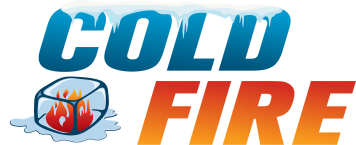 July 15, 2020, Rockaway, N.J.  Firefreeze Worldwide, Inc. announces it is the proud 2020 sponsor of Scotty “Hot Shot” Johnson, sprint car and outlaw kart racer.  Scotty races with JF2 Racing Engines located in Dallas, Iowa.  He is a determined, highly driven and enthusiastic sprint car driver who has overcome many challenges over the last year. October 2019, he suffered severe burns to 1/3 of his body due to a fuel accident.  Scotty continues to fight and overcome many skin grafting surgeries. Although he has many surgeries in his future, he has announced that he will make his 2020 debut in his outlaw kart on July 17th and in his sprint car on July 25th. “We are amazed and inspired by Scotty’s determination, resiliency and positivity,” stated CEO Eveline Giessler.Firefreeze has partnered with Scotty and his team to provide enhanced fire safety by supplying Scotty, his team and local tracks with our Cold Fire, fire suppressing agent.  “We are dedicated to providing effective and environmentally friendly fire suppression to racing teams and tracks across the country to support their fire safety programs with Cold Fire”, said Eveline.  “Join us in following Scotty “Hot Shot” Johnson on his Facebook page and help us wish him all the best for a quick recovery back to the track!!” A reputable and effective brand within the racing industry, Cold Fire, offers rapid fire extinguishment, a rapid cool down effect and encapsulation of hydrocarbons to prevent re-ignition.  Cold Fire is also non-toxic, environmentally friendly and contains no PFAS.  Cold Fire is a UL listed wetting agent tested in accordance with UL 162 for Class A and B fires and NFPA 18 Standard for Wetting Agents. Cold Fire effectively puts out fires faster, safer, with less water, less damage to property, and less risk to firefighters. Cold Fire cools hot surfaces 21 times faster than water, and works to remove heat and the fuel source from the fire tetrahedron, preventing re-ignition. Cold Fire also works to effectively extinguish Class D and K fires and encapsulate hydrocarbons. Completely green and non-toxic, Cold Fire is available for various applications, including bulk, portable extinguishers, on-board racing systems, closed loop/sprinkler systems and hand held aerosol spray for small spot fires. Website: https://firefreeze.comCold Fire Media contact: Phone: (973) 627-0722 Fax: (973) 627-2982Email: info@firefreeze.com Address: 272 Route 46 East Rockaway, NJ 07866 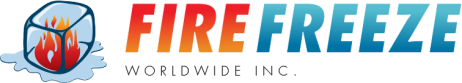 Founded in 1993, Firefreeze Worldwide, Inc. is the proud manufacturer of effective fire suppression and fire safety products that meet the world’s growing need for safe and sustainable choices. Their product line also includes products for the automotive, cleaning, odor eliminating and petroleum industries, all of which are non-toxic alternatives to the many hazardous chemicals currently on the market. Headquartered in Rockaway, New Jersey, Firefreeze Worldwide, Inc. offers representation and distribution of its products worldwide. Firefreeze Worldwide products are proudly American-made and manufactured.